Менеджер по международным отношениям (CRM)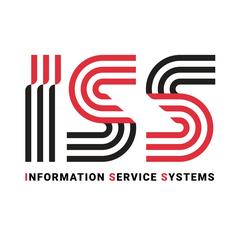 ООО ИСС Арт (ISS Art) Омск, Съездовская улица, 2+7 (3812) 39–69–59“It is not your customer’s job to remember you. It is your obligation and responsibility to make sure they don’t have the chance to forget you.” – Patricia FrippВеб-сайт:  https://issart.com/Мы в соцсетях:  ВКонтакте   Facebook  InstagramТребуемый опыт работы: 1–3 годаПолная занятость, гибкий график«ISS Art» - это:Современные и сложные проекты от мобильного приложения для шэринга музыки до системы прогнозирования неполадок промышленного оборудования;Команда профессионалов 100+ человек, где на одного Junior Developer - 5 Senior Developer;Стабильный дружный коллектив: средняя продолжительность работы у нас - 4 года, а испытательный срок в прошлом году прошли все новые сотрудники.15 лет работы на рынке и более 500 выполненных проектов.Мы предлагаем:Оформление по ТК РФ, белую зарплату от 25 000 р.;Квартальное премирование;Гибкий график;Прозрачную систему карьерного роста с ежегодными аттестациями;Просторный и уютный офис в центре города;Молодой и дружный коллектив;Вкусный кофе, аэрохоккей, настольный теннис, душевая кабина;Настраиваемый соцпакет на выбор (медицинские услуги, посещение бассейна, покупка литературы, внеплановое обучение);Внутреннее и внешнее обучение, включая английский язык;Насыщенную корпоративную жизнь: (корпоративы в офисе и за его пределами, дни именинников, дни здорового питания).От тебя:Уровень английского языка: не ниже Upper-IntermediateАналитическое мышление, умение систематизировать и обрабатывать данные, структурировано излагать информациюПозитивный настрой, отличные коммуникативные навыки, грамотная письменная и разговорная речьБудет дополнительным плюсом:Знание рынка ITОпыт продажОпыт управление командойОсновные задачи:Активные продажи.Работа с заказчиками из различных сфер по входящим запросам, а также используя социальные сетиКонтроль выполнения плановых показателейУчастие в разработке и реализации стратегии развития бизнеса компании по существующим направлениямКонтроль всего цикла работы с клиентами на этапе продажУчастие в маркетинговых компаниях (выставки, семинары и пр.)Контактная информацияЮлия Барышева, специалист по персоналу+7 (983) 5225064ybarysheva@issart.com